Equations Equations Equations Equations Equations Equations Key WordsMeaningAlternating currentA current which changes direction and instantaneous value with time. E.g. Mains voltage produces an r.m.s. voltage of 230 V and frequency of 50  HzDirect CurrentD.C. – a current where the electrons always flow in the same direction. E.g. the current from a cell or battery is D.C. r.m.s.root mean squared – used to give a value of potential difference or current from an A.C. supply which provides the same power as the equivalent quoted D.C V and I . EMFElectromotive force – the energy supplied to each coulomb of charge passing through the source. This can only be measured when the current drawn is 0 A i.e. placing a voltmeter across the (open source)Internal ResistanceCharge gives up some of its energy passing through the cell. This is due to the internal resistance of the cell and accounts for the lost energy in a power source.  TPDTerminal Potential Difference - the energy transferred by each coulomb of charge passing through the external circuit.  Lost VoltsLost Volts is the difference between the EMF and TPD of a source when connected to a circuit. It is dependent on current and internal resistance.Short Circuit CurrentThe short circuit current is the maximum current an electrical source can supply. It occurs when the external resistance in zero.CapacitorA capacitor is a component used to store electrical charge.  Capacitors contain 2 plates, one positively, and the other negatively charged.  Energy is stored between the plates. CapacitanceCapacitance is the charge stored per volt, with unit the Farad (F)Band TheoryWhen many atoms interact together in a solid, the energy levels of discrete atoms will interact, forming energy bands.  Conduction BandElectrons with energies in the conduction band a free to move through the solid. (producing an electric current)Valence BandThe outermost band that contains electrons, this band can be full or partially full. SemiconductorA semiconductor is a material that can act as a conductor in the right conditions.  It will have a small band gapConductorA material that conducts electricity.  Conduction and valence band overlap.InsulatorA material that does not conducts electricity.  Large Band Gap.DopingWhen a semiconductor (grp 4) is grown with an impurity (different type of atom grp 3 or 5). This causes the conduction to increase. n-typeA material doped with an impurity that gives a free electron (grp 5 material).  The extra electrons occupy levels close to the conduction band so can easily be excited into the conduction band. Overall charge on n type material 0 p-typeA material doped with an impurity with one less electron (grp 3).  Absence of an electron can be thought of as a positive charge. Absences of electrons appear just above the valence band, electrons can be excited to these, increasing conduction.p-n JunctionThe place where p-type and n-type materials come in contact.  Forward BiasA diode can conduct if it s the barrier potential is lowered.  The energy band will be split with the band moving closer together. Connect p-type to + , n-type to -Reverse BiasThe barrier potential is higher. electrons can’t move between the conduction band of the n-type and conduction of p-type. Has the effect of increasing the potential difference of the barrier region. Connect n-type to + and p-type to - LEDLight emitting diode.  p-n junction that when forward bias will emit photons in the visible range when electrons fall from conduction to valence band at the junction. Photoconductive modeSolar Cella p-n junction that will produce a potential difference when photons are absorbed. No bias. Photovoltaic modeAlthough p-type and n-type semiconductors have different charge carriers, they are still both overall neutral (as any electron in its shell is ‘equalized’ by a proton in the nucleus).Although p-type and n-type semiconductors have different charge carriers, they are still both overall neutral (as any electron in its shell is ‘equalized’ by a proton in the nucleus).DiagramsDiagramsDiagramsDiagramsDiagramsRMSRMSInternal ResistanceInternal ResistanceInternal ResistanceInternal ResistanceInternal ResistanceInternal ResistanceCapacitor energyCapacitor energy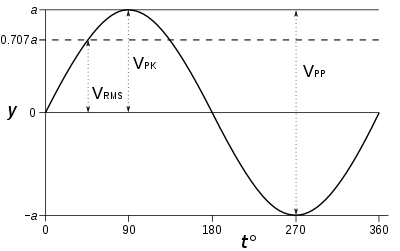 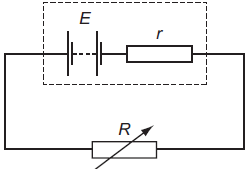 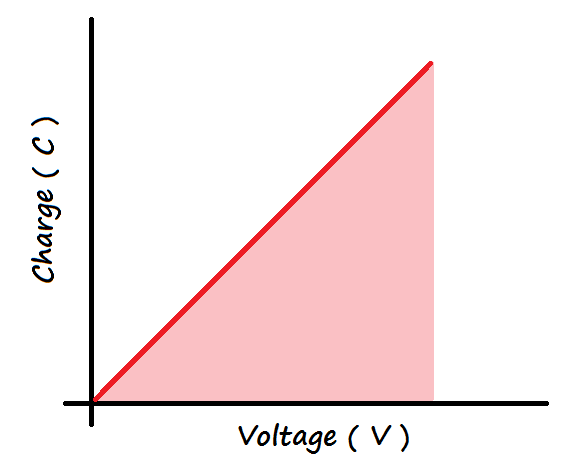 EMF graphs and how to use them to find E, r, short circuit I etcEMF graphs and how to use them to find E, r, short circuit I etcEMF graphs and how to use them to find E, r, short circuit I etcEMF graphs and how to use them to find E, r, short circuit I etcEMF graphs and how to use them to find E, r, short circuit I etcEMF graphs and how to use them to find E, r, short circuit I etcEMF graphs and how to use them to find E, r, short circuit I etcEMF graphs and how to use them to find E, r, short circuit I etcEMF graphs and how to use them to find E, r, short circuit I etcEMF graphs and how to use them to find E, r, short circuit I etc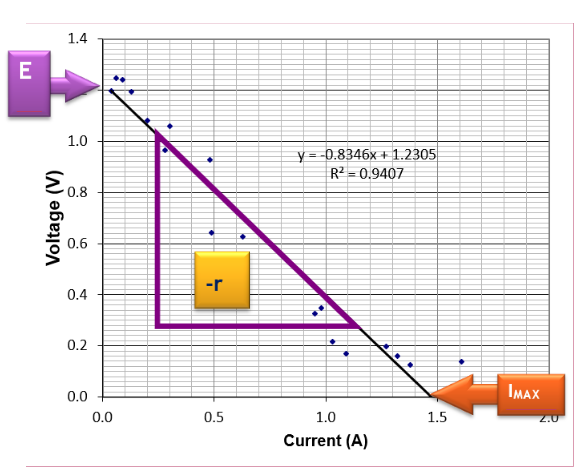 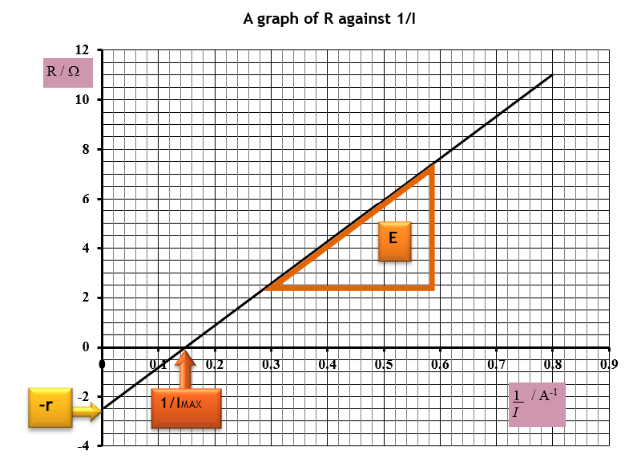 Lost volts v Resistance for capacitorLost volts v Resistance for capacitorCharging a capacitor D.C.Charging a capacitor D.C.Charging a capacitor D.C.Charging a capacitor D.C.Charging a capacitor D.C.Charging a capacitor D.C.The instant switch closedThe instant switch closed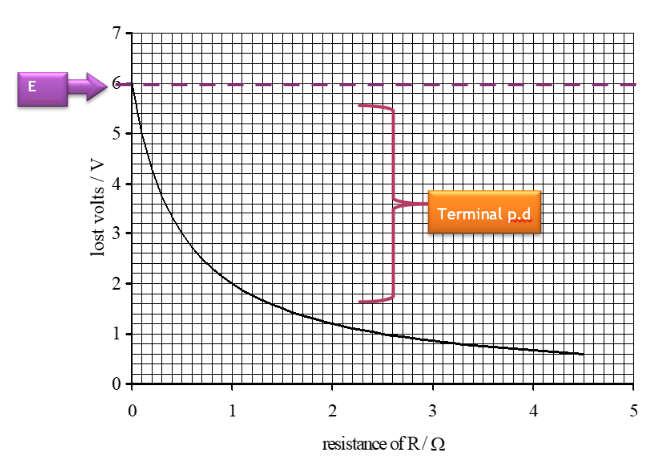 RR = The resistance of the resistor remains constant throughout the charging process. Switch open, capacitor holds no charge:I= 0A, Rc = 0 , Vc = 0 V, Qc= 0 CRR = The resistance of the resistor remains constant throughout the charging process. Switch open, capacitor holds no charge:I= 0A, Rc = 0 , Vc = 0 V, Qc= 0 CRR = The resistance of the resistor remains constant throughout the charging process. Switch open, capacitor holds no charge:I= 0A, Rc = 0 , Vc = 0 V, Qc= 0 CRR = The resistance of the resistor remains constant throughout the charging process. Switch open, capacitor holds no charge:I= 0A, Rc = 0 , Vc = 0 V, Qc= 0 CRR = The resistance of the resistor remains constant throughout the charging process. Switch open, capacitor holds no charge:I= 0A, Rc = 0 , Vc = 0 V, Qc= 0 CRR = The resistance of the resistor remains constant throughout the charging process. Switch open, capacitor holds no charge:I= 0A, Rc = 0 , Vc = 0 V, Qc= 0 CRc = 0 , Vc = 0 V, VR=Vs, Qc= 0 CRc = 0 , Vc = 0 V, VR=Vs, Qc= 0 CthereafterthereafterAs the capacitor chargesAs the capacitor chargesAs the capacitor chargesAs the capacitor chargesAs the capacitor chargesAs the capacitor chargesAs the capacitor chargesAs the capacitor chargesI decreases as charge builds up on the capacitorVc increases, Qc increases, VR decreases one plate of the capacitor becomes positively charged one plate of the capacitor becomes negatively chargedI decreases as charge builds up on the capacitorVc increases, Qc increases, VR decreases one plate of the capacitor becomes positively charged one plate of the capacitor becomes negatively chargedI decreases as charge builds up on the capacitorVc increases, Qc increases, VR decreases one plate of the capacitor becomes positively charged one plate of the capacitor becomes negatively chargedI decreases as charge builds up on the capacitorVc increases, Qc increases, VR decreases one plate of the capacitor becomes positively charged one plate of the capacitor becomes negatively chargedWhen fully charged I = 0 A, Vc = Vs VR= 0 VWhen fully charged I = 0 A, Vc = Vs VR= 0 VWhen fully charged I = 0 A, Vc = Vs VR= 0 VWhen fully charged I = 0 A, Vc = Vs VR= 0 VWhen fully charged I = 0 A, Vc = Vs VR= 0 VWhen fully charged I = 0 A, Vc = Vs VR= 0 VCapacitor Charge and Discharge Graphs3Capacitor Charge and Discharge Graphs3Capacitor Charge and Discharge Graphs3Charging I depends of C and RCharging I depends of C and RCharging I depends of C and RCharging I depends of C and RCharging I depends of C and RCharging I depends of C and R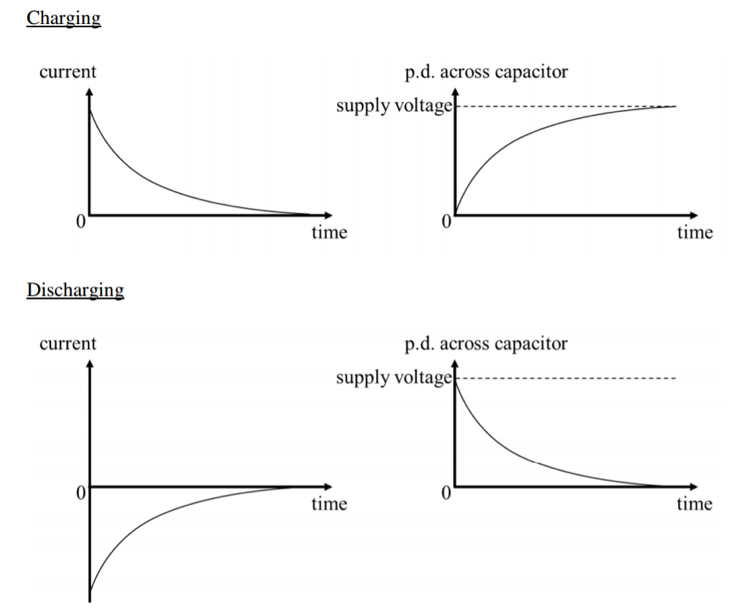 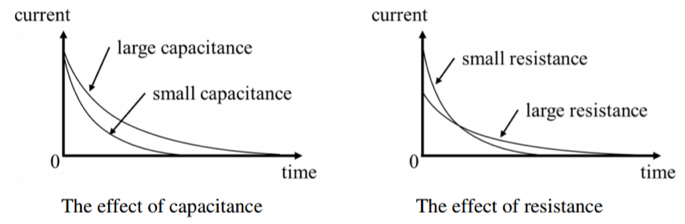 Band Theory (NB Fermi level not required) Band Theory (NB Fermi level not required) Band Theory (NB Fermi level not required) Band Theory (NB Fermi level not required) Band Theory (NB Fermi level not required) Band Theory (NB Fermi level not required) 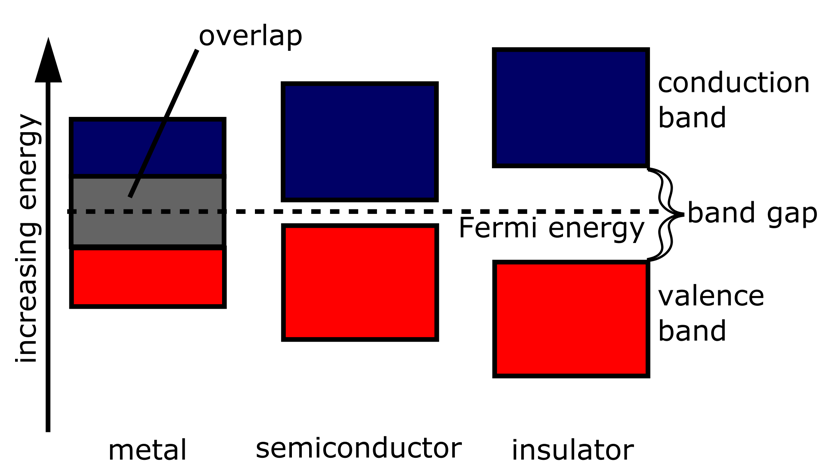 Forward Bias5Forward Bias5Forward Bias5Forward Bias5Forward Bias5Forward Bias5Forward Bias5Forward Bias5Forward Bias5connections for forward bias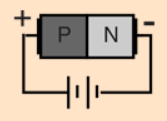 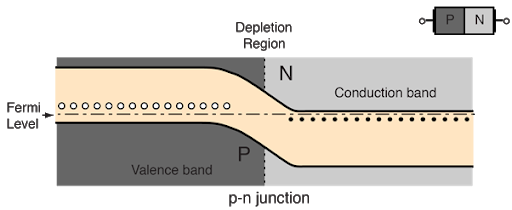 Forward bias reduces the electric field; reverse bias increases the electric field in the p-n junction. Forward bias reduces the electric field; reverse bias increases the electric field in the p-n junction. In a semiconductor, the gap between the valence band and conduction band is smaller and at room temperature there is sufficient energy to move electrons from the valence band into the conduction band allowing some conduction. An increase in temperature increases the conductivity of a semiconductor.In a semiconductor, the gap between the valence band and conduction band is smaller and at room temperature there is sufficient energy to move electrons from the valence band into the conduction band allowing some conduction. An increase in temperature increases the conductivity of a semiconductor.In a semiconductor, the gap between the valence band and conduction band is smaller and at room temperature there is sufficient energy to move electrons from the valence band into the conduction band allowing some conduction. An increase in temperature increases the conductivity of a semiconductor.In a semiconductor, the gap between the valence band and conduction band is smaller and at room temperature there is sufficient energy to move electrons from the valence band into the conduction band allowing some conduction. An increase in temperature increases the conductivity of a semiconductor.In a semiconductor, the gap between the valence band and conduction band is smaller and at room temperature there is sufficient energy to move electrons from the valence band into the conduction band allowing some conduction. An increase in temperature increases the conductivity of a semiconductor.In a semiconductor, the gap between the valence band and conduction band is smaller and at room temperature there is sufficient energy to move electrons from the valence band into the conduction band allowing some conduction. An increase in temperature increases the conductivity of a semiconductor.In a semiconductor, the gap between the valence band and conduction band is smaller and at room temperature there is sufficient energy to move electrons from the valence band into the conduction band allowing some conduction. An increase in temperature increases the conductivity of a semiconductor.In a semiconductor, the gap between the valence band and conduction band is smaller and at room temperature there is sufficient energy to move electrons from the valence band into the conduction band allowing some conduction. An increase in temperature increases the conductivity of a semiconductor.In a semiconductor, the gap between the valence band and conduction band is smaller and at room temperature there is sufficient energy to move electrons from the valence band into the conduction band allowing some conduction. An increase in temperature increases the conductivity of a semiconductor.LEDs and solar cellsLEDs and solar cellsLEDs and solar cellsLEDs and solar cellsLEDs and solar cellsLEDs and solar cellsReverse BiasReverse BiasReverse BiasLEDs =forward biased p-n junction diodes, emit photons. The forward bias p.d.across the junction electrons move from the conduction band of the n-type semiconductor towards the conduction band of the p- type semiconductor. Electrons ‘fall’ from conduction band into the valence band either side of the junction photons. Solar cells  p-n junctions no bias. p.d. produced when photons are absorbed. (photovoltaic effect) Absorption of photons gives energy to ‘raise’ electrons from the valence band to the conduction band. The p-n junction causes the electrons in the conduction band to move towards the n-type semiconductor and a p.d. is produced across the solar cell.LEDs =forward biased p-n junction diodes, emit photons. The forward bias p.d.across the junction electrons move from the conduction band of the n-type semiconductor towards the conduction band of the p- type semiconductor. Electrons ‘fall’ from conduction band into the valence band either side of the junction photons. Solar cells  p-n junctions no bias. p.d. produced when photons are absorbed. (photovoltaic effect) Absorption of photons gives energy to ‘raise’ electrons from the valence band to the conduction band. The p-n junction causes the electrons in the conduction band to move towards the n-type semiconductor and a p.d. is produced across the solar cell.LEDs =forward biased p-n junction diodes, emit photons. The forward bias p.d.across the junction electrons move from the conduction band of the n-type semiconductor towards the conduction band of the p- type semiconductor. Electrons ‘fall’ from conduction band into the valence band either side of the junction photons. Solar cells  p-n junctions no bias. p.d. produced when photons are absorbed. (photovoltaic effect) Absorption of photons gives energy to ‘raise’ electrons from the valence band to the conduction band. The p-n junction causes the electrons in the conduction band to move towards the n-type semiconductor and a p.d. is produced across the solar cell.LEDs =forward biased p-n junction diodes, emit photons. The forward bias p.d.across the junction electrons move from the conduction band of the n-type semiconductor towards the conduction band of the p- type semiconductor. Electrons ‘fall’ from conduction band into the valence band either side of the junction photons. Solar cells  p-n junctions no bias. p.d. produced when photons are absorbed. (photovoltaic effect) Absorption of photons gives energy to ‘raise’ electrons from the valence band to the conduction band. The p-n junction causes the electrons in the conduction band to move towards the n-type semiconductor and a p.d. is produced across the solar cell.LEDs =forward biased p-n junction diodes, emit photons. The forward bias p.d.across the junction electrons move from the conduction band of the n-type semiconductor towards the conduction band of the p- type semiconductor. Electrons ‘fall’ from conduction band into the valence band either side of the junction photons. Solar cells  p-n junctions no bias. p.d. produced when photons are absorbed. (photovoltaic effect) Absorption of photons gives energy to ‘raise’ electrons from the valence band to the conduction band. The p-n junction causes the electrons in the conduction band to move towards the n-type semiconductor and a p.d. is produced across the solar cell.LEDs =forward biased p-n junction diodes, emit photons. The forward bias p.d.across the junction electrons move from the conduction band of the n-type semiconductor towards the conduction band of the p- type semiconductor. Electrons ‘fall’ from conduction band into the valence band either side of the junction photons. Solar cells  p-n junctions no bias. p.d. produced when photons are absorbed. (photovoltaic effect) Absorption of photons gives energy to ‘raise’ electrons from the valence band to the conduction band. The p-n junction causes the electrons in the conduction band to move towards the n-type semiconductor and a p.d. is produced across the solar cell.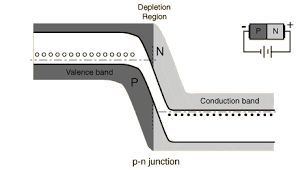 